ΘΕΜΑ:  «Επιμορφωτική συνάντηση εκπαιδευτικών κλ. ΠΕ78 των ΔΔΕ Ημαθίας, Πέλλας, Πιερίας,  Γρεβενών, Καστοριάς, Κοζάνης & Φλώρινας»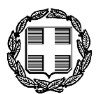 Καλούνται οι εκπαιδευτικοί κλ. ΠΕ78 σε επιμορφωτική συνάντηση με θέμα: «οι Κοινωνιομετρικές τεχνικές ως παιδαγωγικά εργαλεία», με βάση το παρακάτω πρόγραμμα:Δευτέρα, 11 Απριλίου 2022, ώρα 18.00-20.00 για τις/τους εκπαιδευτικούς κλ. ΠΕ78 των ΔΔΕ Ημαθίας, Πέλλας, Πιερίας, Γρεβενών, Καστοριάς, Κοζάνης & ΦλώριναςΤρίτη 12 Απριλίου 2022, ώρα 18.00-20.00 για τις/τους εκπαιδευτικούς κλ. ΠΕ78 της ΔΔΕ Δυτ. ΘεσσαλονίκηςΟι εκπαιδευτικοί μπορούν να συμμετέχουν σε όποια από τις δύο συναντήσεις επιθυμούν, ασχέτως της ΔΔΕ στην οποία εργάζονται.  Η συνάντηση θα γίνει διαδικτυακά στον σύνδεσμο: https://minedu-secondary2.webex.com/meet/pmimilidou Με εκτίμησηΠ. ΜιμιλίδουΣΕΕ κλ. ΠΕ78ΕΛΛΗΝΙΚΗ ΔΗΜΟΚΡΑΤΙΑΥΠΟΥΡΓΕΙΟ ΠΑΙΔΕΙΑΣ & ΘΡΗΣΚΕΥΜΑΤΩΝ------ΠΕΡΙΦΕΡΕΙΑΚΗ ΔΙΕΥΘΥΝΣΗ Α/ΘΜΙΑΣ & Β/ΘΜΙΑΣ ΕΚΠΑΙΔΕΥΣΗΣ ΚΕΝΤΡΙΚΗΣ ΜΑΚΕΔΟΝΙΑΣ2ο ΠΕΡΙΦΕΡΕΙΑΚΟ ΚΕΝΤΡΟ ΕΚΠΑΙΔΕΥΤΙΚΟΥ ΣΧΕΔΙΑΣΜΟΥ (ΠΕ.Κ.Ε.Σ.)------ΕΛΛΗΝΙΚΗ ΔΗΜΟΚΡΑΤΙΑΥΠΟΥΡΓΕΙΟ ΠΑΙΔΕΙΑΣ & ΘΡΗΣΚΕΥΜΑΤΩΝ------ΠΕΡΙΦΕΡΕΙΑΚΗ ΔΙΕΥΘΥΝΣΗ Α/ΘΜΙΑΣ & Β/ΘΜΙΑΣ ΕΚΠΑΙΔΕΥΣΗΣ ΚΕΝΤΡΙΚΗΣ ΜΑΚΕΔΟΝΙΑΣ2ο ΠΕΡΙΦΕΡΕΙΑΚΟ ΚΕΝΤΡΟ ΕΚΠΑΙΔΕΥΤΙΚΟΥ ΣΧΕΔΙΑΣΜΟΥ (ΠΕ.Κ.Ε.Σ.)------ΕΛΛΗΝΙΚΗ ΔΗΜΟΚΡΑΤΙΑΥΠΟΥΡΓΕΙΟ ΠΑΙΔΕΙΑΣ & ΘΡΗΣΚΕΥΜΑΤΩΝ------ΠΕΡΙΦΕΡΕΙΑΚΗ ΔΙΕΥΘΥΝΣΗ Α/ΘΜΙΑΣ & Β/ΘΜΙΑΣ ΕΚΠΑΙΔΕΥΣΗΣ ΚΕΝΤΡΙΚΗΣ ΜΑΚΕΔΟΝΙΑΣ2ο ΠΕΡΙΦΕΡΕΙΑΚΟ ΚΕΝΤΡΟ ΕΚΠΑΙΔΕΥΤΙΚΟΥ ΣΧΕΔΙΑΣΜΟΥ (ΠΕ.Κ.Ε.Σ.)------ΕΛΛΗΝΙΚΗ ΔΗΜΟΚΡΑΤΙΑΥΠΟΥΡΓΕΙΟ ΠΑΙΔΕΙΑΣ & ΘΡΗΣΚΕΥΜΑΤΩΝ------ΠΕΡΙΦΕΡΕΙΑΚΗ ΔΙΕΥΘΥΝΣΗ Α/ΘΜΙΑΣ & Β/ΘΜΙΑΣ ΕΚΠΑΙΔΕΥΣΗΣ ΚΕΝΤΡΙΚΗΣ ΜΑΚΕΔΟΝΙΑΣ2ο ΠΕΡΙΦΕΡΕΙΑΚΟ ΚΕΝΤΡΟ ΕΚΠΑΙΔΕΥΤΙΚΟΥ ΣΧΕΔΙΑΣΜΟΥ (ΠΕ.Κ.Ε.Σ.)------Σταυρούπολη,   04/04/22ΕΛΛΗΝΙΚΗ ΔΗΜΟΚΡΑΤΙΑΥΠΟΥΡΓΕΙΟ ΠΑΙΔΕΙΑΣ & ΘΡΗΣΚΕΥΜΑΤΩΝ------ΠΕΡΙΦΕΡΕΙΑΚΗ ΔΙΕΥΘΥΝΣΗ Α/ΘΜΙΑΣ & Β/ΘΜΙΑΣ ΕΚΠΑΙΔΕΥΣΗΣ ΚΕΝΤΡΙΚΗΣ ΜΑΚΕΔΟΝΙΑΣ2ο ΠΕΡΙΦΕΡΕΙΑΚΟ ΚΕΝΤΡΟ ΕΚΠΑΙΔΕΥΤΙΚΟΥ ΣΧΕΔΙΑΣΜΟΥ (ΠΕ.Κ.Ε.Σ.)------ΕΛΛΗΝΙΚΗ ΔΗΜΟΚΡΑΤΙΑΥΠΟΥΡΓΕΙΟ ΠΑΙΔΕΙΑΣ & ΘΡΗΣΚΕΥΜΑΤΩΝ------ΠΕΡΙΦΕΡΕΙΑΚΗ ΔΙΕΥΘΥΝΣΗ Α/ΘΜΙΑΣ & Β/ΘΜΙΑΣ ΕΚΠΑΙΔΕΥΣΗΣ ΚΕΝΤΡΙΚΗΣ ΜΑΚΕΔΟΝΙΑΣ2ο ΠΕΡΙΦΕΡΕΙΑΚΟ ΚΕΝΤΡΟ ΕΚΠΑΙΔΕΥΤΙΚΟΥ ΣΧΕΔΙΑΣΜΟΥ (ΠΕ.Κ.Ε.Σ.)------Αρ. Πρωτ.:     792   ΕΛΛΗΝΙΚΗ ΔΗΜΟΚΡΑΤΙΑΥΠΟΥΡΓΕΙΟ ΠΑΙΔΕΙΑΣ & ΘΡΗΣΚΕΥΜΑΤΩΝ------ΠΕΡΙΦΕΡΕΙΑΚΗ ΔΙΕΥΘΥΝΣΗ Α/ΘΜΙΑΣ & Β/ΘΜΙΑΣ ΕΚΠΑΙΔΕΥΣΗΣ ΚΕΝΤΡΙΚΗΣ ΜΑΚΕΔΟΝΙΑΣ2ο ΠΕΡΙΦΕΡΕΙΑΚΟ ΚΕΝΤΡΟ ΕΚΠΑΙΔΕΥΤΙΚΟΥ ΣΧΕΔΙΑΣΜΟΥ (ΠΕ.Κ.Ε.Σ.)------ΕΛΛΗΝΙΚΗ ΔΗΜΟΚΡΑΤΙΑΥΠΟΥΡΓΕΙΟ ΠΑΙΔΕΙΑΣ & ΘΡΗΣΚΕΥΜΑΤΩΝ------ΠΕΡΙΦΕΡΕΙΑΚΗ ΔΙΕΥΘΥΝΣΗ Α/ΘΜΙΑΣ & Β/ΘΜΙΑΣ ΕΚΠΑΙΔΕΥΣΗΣ ΚΕΝΤΡΙΚΗΣ ΜΑΚΕΔΟΝΙΑΣ2ο ΠΕΡΙΦΕΡΕΙΑΚΟ ΚΕΝΤΡΟ ΕΚΠΑΙΔΕΥΤΙΚΟΥ ΣΧΕΔΙΑΣΜΟΥ (ΠΕ.Κ.Ε.Σ.)------ ΠΡΟΣ: σχολικές μονάδες Δ/θμιας εκπαίδευσης των: ΔΔΕ Ημαθίας, ΔΔΕ Πέλλας, ΔΔΕ Πιερίας, ΔΔΕ Γρεβενών,ΔΔΕ Καστοριάς,
ΔΔΕ Κοζάνης,και ΔΔΕ ΦλώριναςΤαχ. Δ/νση:Κολοκοτρώνη 22 Κοιν.: 2ο & 3ο  ΠΕΚΕΣ Κ. ΜακεδονίαςΠΕΚΕΣ ΔΥΤ. Μακεδονίας56430 ΣταυρούποληΚοιν.: 2ο & 3ο  ΠΕΚΕΣ Κ. ΜακεδονίαςΠΕΚΕΣ ΔΥΤ. ΜακεδονίαςΠληροφορίες:Π. Μιμιλίδου, ΣΕΕ κλ. ΠΕ78  Κοιν.: 2ο & 3ο  ΠΕΚΕΣ Κ. ΜακεδονίαςΠΕΚΕΣ ΔΥΤ. ΜακεδονίαςΤηλέφωνο:2310643065Κοιν.: 2ο & 3ο  ΠΕΚΕΣ Κ. ΜακεδονίαςΠΕΚΕΣ ΔΥΤ. ΜακεδονίαςFax:2310643056Κοιν.: 2ο & 3ο  ΠΕΚΕΣ Κ. ΜακεδονίαςΠΕΚΕΣ ΔΥΤ. ΜακεδονίαςΗλ. διεύθυνση:2pekes@kmaked.pde.sch.grΚοιν.: 2ο & 3ο  ΠΕΚΕΣ Κ. ΜακεδονίαςΠΕΚΕΣ ΔΥΤ. ΜακεδονίαςΙστοσελίδα:www.kmaked.gr/2pekesΚοιν.: 2ο & 3ο  ΠΕΚΕΣ Κ. ΜακεδονίαςΠΕΚΕΣ ΔΥΤ. Μακεδονίας